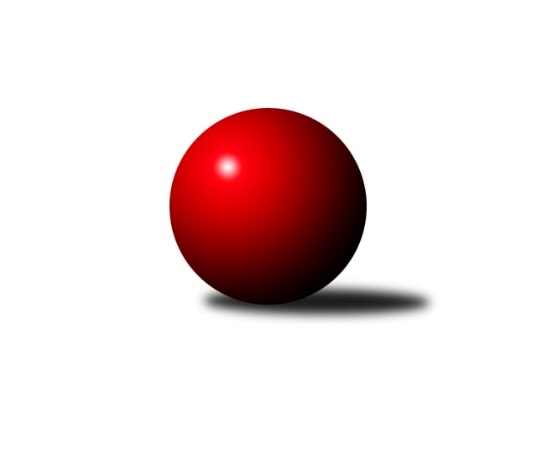 Č.9Ročník 2023/2024	4.6.2024 1. KLZ 2023/2024Statistika 9. kolaTabulka družstev:		družstvo	záp	výh	rem	proh	skore	sety	průměr	body	plné	dorážka	chyby	1.	KK Slovan Rosice	9	9	0	0	56.0 : 16.0 	(140.5 : 75.5)	3551	18	2304	1247	10.7	2.	SKK Primátor Náchod A	9	7	1	1	49.0 : 23.0 	(120.5 : 95.5)	3442	15	2277	1166	22	3.	TJ Centropen Dačice	9	5	1	3	36.0 : 36.0 	(110.5 : 105.5)	3334	11	2223	1111	22.6	4.	KK PSJ Jihlava	9	5	0	4	38.0 : 34.0 	(110.0 : 106.0)	3406	10	2245	1161	21.9	5.	KK Slavia Praha	9	5	0	4	38.0 : 34.0 	(109.5 : 106.5)	3406	10	2255	1151	25.7	6.	TJ Valašské Meziříčí	9	4	1	4	36.0 : 36.0 	(101.0 : 115.0)	3344	9	2237	1107	25.6	7.	KC Zlín	9	3	2	4	34.0 : 38.0 	(101.5 : 114.5)	3305	8	2187	1118	29.7	8.	SKK Primátor Náchod B	8	2	0	6	27.0 : 37.0 	(93.0 : 99.0)	3362	4	2250	1112	25.6	9.	TJ Spartak Přerov	8	0	2	6	17.0 : 47.0 	(77.5 : 114.5)	3332	2	2242	1091	32.6	10.	KK Vyškov	9	0	1	8	21.0 : 51.0 	(92.0 : 124.0)	3336	1	2247	1089	34.7Tabulka doma:		družstvo	záp	výh	rem	proh	skore	sety	průměr	body	maximum	minimum	1.	KK Slovan Rosice	5	5	0	0	30.0 : 10.0 	(79.0 : 41.0)	3655	10	3702	3600	2.	SKK Primátor Náchod A	4	4	0	0	26.0 : 6.0 	(56.0 : 40.0)	3476	8	3502	3429	3.	TJ Centropen Dačice	5	3	1	1	21.0 : 19.0 	(62.0 : 58.0)	3358	7	3413	3308	4.	KK PSJ Jihlava	5	3	0	2	21.0 : 19.0 	(65.5 : 54.5)	3336	6	3390	3269	5.	TJ Valašské Meziříčí	4	2	1	1	18.0 : 14.0 	(50.5 : 45.5)	3401	5	3476	3340	6.	KK Slavia Praha	4	2	0	2	15.0 : 17.0 	(43.5 : 52.5)	3409	4	3474	3327	7.	SKK Primátor Náchod B	4	1	0	3	13.0 : 19.0 	(46.0 : 50.0)	3336	2	3375	3287	8.	KC Zlín	4	1	0	3	12.0 : 20.0 	(43.5 : 52.5)	3297	2	3370	3195	9.	TJ Spartak Přerov	4	0	2	2	11.0 : 21.0 	(45.5 : 50.5)	3239	2	3312	3131	10.	KK Vyškov	5	0	0	5	9.0 : 31.0 	(48.0 : 72.0)	3326	0	3404	3283Tabulka venku:		družstvo	záp	výh	rem	proh	skore	sety	průměr	body	maximum	minimum	1.	KK Slovan Rosice	4	4	0	0	26.0 : 6.0 	(61.5 : 34.5)	3525	8	3597	3484	2.	SKK Primátor Náchod A	5	3	1	1	23.0 : 17.0 	(64.5 : 55.5)	3441	7	3504	3322	3.	KK Slavia Praha	5	3	0	2	23.0 : 17.0 	(66.0 : 54.0)	3405	6	3470	3285	4.	KC Zlín	5	2	2	1	22.0 : 18.0 	(58.0 : 62.0)	3306	6	3382	3220	5.	KK PSJ Jihlava	4	2	0	2	17.0 : 15.0 	(44.5 : 51.5)	3423	4	3590	3332	6.	TJ Centropen Dačice	4	2	0	2	15.0 : 17.0 	(48.5 : 47.5)	3326	4	3379	3258	7.	TJ Valašské Meziříčí	5	2	0	3	18.0 : 22.0 	(50.5 : 69.5)	3333	4	3446	3252	8.	SKK Primátor Náchod B	4	1	0	3	14.0 : 18.0 	(47.0 : 49.0)	3369	2	3447	3208	9.	KK Vyškov	4	0	1	3	12.0 : 20.0 	(44.0 : 52.0)	3339	1	3446	3236	10.	TJ Spartak Přerov	4	0	0	4	6.0 : 26.0 	(32.0 : 64.0)	3356	0	3377	3344Tabulka podzimní části:		družstvo	záp	výh	rem	proh	skore	sety	průměr	body	doma	venku	1.	KK Slovan Rosice	9	9	0	0	56.0 : 16.0 	(140.5 : 75.5)	3551	18 	5 	0 	0 	4 	0 	0	2.	SKK Primátor Náchod A	9	7	1	1	49.0 : 23.0 	(120.5 : 95.5)	3442	15 	4 	0 	0 	3 	1 	1	3.	TJ Centropen Dačice	9	5	1	3	36.0 : 36.0 	(110.5 : 105.5)	3334	11 	3 	1 	1 	2 	0 	2	4.	KK PSJ Jihlava	9	5	0	4	38.0 : 34.0 	(110.0 : 106.0)	3406	10 	3 	0 	2 	2 	0 	2	5.	KK Slavia Praha	9	5	0	4	38.0 : 34.0 	(109.5 : 106.5)	3406	10 	2 	0 	2 	3 	0 	2	6.	TJ Valašské Meziříčí	9	4	1	4	36.0 : 36.0 	(101.0 : 115.0)	3344	9 	2 	1 	1 	2 	0 	3	7.	KC Zlín	9	3	2	4	34.0 : 38.0 	(101.5 : 114.5)	3305	8 	1 	0 	3 	2 	2 	1	8.	SKK Primátor Náchod B	8	2	0	6	27.0 : 37.0 	(93.0 : 99.0)	3362	4 	1 	0 	3 	1 	0 	3	9.	TJ Spartak Přerov	8	0	2	6	17.0 : 47.0 	(77.5 : 114.5)	3332	2 	0 	2 	2 	0 	0 	4	10.	KK Vyškov	9	0	1	8	21.0 : 51.0 	(92.0 : 124.0)	3336	1 	0 	0 	5 	0 	1 	3Tabulka jarní části:		družstvo	záp	výh	rem	proh	skore	sety	průměr	body	doma	venku	1.	KK Slavia Praha	0	0	0	0	0.0 : 0.0 	(0.0 : 0.0)	0	0 	0 	0 	0 	0 	0 	0 	2.	KC Zlín	0	0	0	0	0.0 : 0.0 	(0.0 : 0.0)	0	0 	0 	0 	0 	0 	0 	0 	3.	KK PSJ Jihlava	0	0	0	0	0.0 : 0.0 	(0.0 : 0.0)	0	0 	0 	0 	0 	0 	0 	0 	4.	SKK Primátor Náchod A	0	0	0	0	0.0 : 0.0 	(0.0 : 0.0)	0	0 	0 	0 	0 	0 	0 	0 	5.	TJ Spartak Přerov	0	0	0	0	0.0 : 0.0 	(0.0 : 0.0)	0	0 	0 	0 	0 	0 	0 	0 	6.	TJ Centropen Dačice	0	0	0	0	0.0 : 0.0 	(0.0 : 0.0)	0	0 	0 	0 	0 	0 	0 	0 	7.	SKK Primátor Náchod B	0	0	0	0	0.0 : 0.0 	(0.0 : 0.0)	0	0 	0 	0 	0 	0 	0 	0 	8.	KK Vyškov	0	0	0	0	0.0 : 0.0 	(0.0 : 0.0)	0	0 	0 	0 	0 	0 	0 	0 	9.	KK Slovan Rosice	0	0	0	0	0.0 : 0.0 	(0.0 : 0.0)	0	0 	0 	0 	0 	0 	0 	0 	10.	TJ Valašské Meziříčí	0	0	0	0	0.0 : 0.0 	(0.0 : 0.0)	0	0 	0 	0 	0 	0 	0 	0 Zisk bodů pro družstvo:		jméno hráče	družstvo	body	zápasy	v %	dílčí body	sety	v %	1.	Alena Kantnerová 	KK Slovan Rosice 	9	/	9	(100%)	29	/	36	(81%)	2.	Lenka Nováčková 	KC Zlín 	9	/	9	(100%)	28.5	/	36	(79%)	3.	Natálie Bínová 	KK Slovan Rosice 	9	/	9	(100%)	25.5	/	36	(71%)	4.	Zuzana Honcová 	KK Vyškov 	8	/	9	(89%)	29.5	/	36	(82%)	5.	Jana Braunová 	KK PSJ Jihlava 	8	/	9	(89%)	25.5	/	36	(71%)	6.	Bohdana Jankových 	KC Zlín 	7	/	9	(78%)	23	/	36	(64%)	7.	Simona Koutníková 	KK Slovan Rosice 	6	/	8	(75%)	26	/	32	(81%)	8.	Klára Tobolová 	TJ Valašské Meziříčí 	6	/	8	(75%)	20	/	32	(63%)	9.	Martina Hrdinová 	SKK Primátor Náchod A 	6	/	8	(75%)	19.5	/	32	(61%)	10.	Helena Gruszková 	KK Slavia Praha 	6	/	8	(75%)	19	/	32	(59%)	11.	Michaela Provazníková 	TJ Valašské Meziříčí 	6	/	8	(75%)	19	/	32	(59%)	12.	Nikola Portyšová 	SKK Primátor Náchod A 	6	/	9	(67%)	20	/	36	(56%)	13.	Šárka Nováková 	TJ Spartak Přerov 	5	/	6	(83%)	18	/	24	(75%)	14.	Kamila Dvořáková 	KK PSJ Jihlava 	5	/	6	(83%)	16.5	/	24	(69%)	15.	Nina Brožková 	SKK Primátor Náchod A 	5	/	6	(83%)	14	/	24	(58%)	16.	Petra Mertlová 	TJ Centropen Dačice 	5	/	7	(71%)	19	/	28	(68%)	17.	Veronika Kábrtová 	SKK Primátor Náchod B 	5	/	7	(71%)	18	/	28	(64%)	18.	Barbora Lokvencová 	SKK Primátor Náchod B 	5	/	7	(71%)	17	/	28	(61%)	19.	Adéla Víšová 	SKK Primátor Náchod B 	5	/	7	(71%)	17	/	28	(61%)	20.	Linda Lidman 	KK Slavia Praha 	5	/	7	(71%)	16	/	28	(57%)	21.	Veronika Brtníková 	TJ Centropen Dačice 	5	/	7	(71%)	15.5	/	28	(55%)	22.	Aneta Cvejnová 	SKK Primátor Náchod A 	5	/	8	(63%)	19.5	/	32	(61%)	23.	Vlasta Kohoutová 	KK Slavia Praha 	5	/	9	(56%)	20	/	36	(56%)	24.	Tereza Divílková 	KC Zlín 	5	/	9	(56%)	17	/	36	(47%)	25.	Nikola Tobolová 	TJ Valašské Meziříčí 	5	/	9	(56%)	17	/	36	(47%)	26.	Aneta Kusiová 	KK PSJ Jihlava 	4	/	6	(67%)	14	/	24	(58%)	27.	Eliška Boučková 	SKK Primátor Náchod A 	4	/	7	(57%)	18	/	28	(64%)	28.	Kamila Jirsová 	KK PSJ Jihlava 	4	/	7	(57%)	18	/	28	(64%)	29.	Karolína Derahová 	KK PSJ Jihlava 	4	/	7	(57%)	15	/	28	(54%)	30.	Lucie Vaverková 	KK Slovan Rosice 	4	/	8	(50%)	19.5	/	32	(61%)	31.	Barbora Janyšková 	KK Slovan Rosice 	4	/	8	(50%)	15.5	/	32	(48%)	32.	Zuzana Machalová 	TJ Spartak Přerov 	4	/	8	(50%)	15	/	32	(47%)	33.	Jana Vejmolová 	KK Vyškov 	4	/	9	(44%)	21	/	36	(58%)	34.	Nikola Kunová 	KK Slovan Rosice 	3	/	3	(100%)	8.5	/	12	(71%)	35.	Barbora Bártková 	TJ Valašské Meziříčí 	3	/	5	(60%)	12.5	/	20	(63%)	36.	Kristýna Pavelková 	TJ Valašské Meziříčí 	3	/	5	(60%)	11.5	/	20	(58%)	37.	Petra Šustková 	KC Zlín 	3	/	5	(60%)	10	/	20	(50%)	38.	Šárka Majerová 	SKK Primátor Náchod A 	3	/	5	(60%)	8.5	/	20	(43%)	39.	Pavlína Karešová 	TJ Centropen Dačice 	3	/	5	(60%)	8	/	20	(40%)	40.	Anna Štraufová 	KK Slovan Rosice 	3	/	6	(50%)	12	/	24	(50%)	41.	Markéta Vlčková 	TJ Valašské Meziříčí 	3	/	6	(50%)	11	/	24	(46%)	42.	Tereza Křížová 	TJ Centropen Dačice 	3	/	7	(43%)	17	/	28	(61%)	43.	Šárka Marková 	KK Slavia Praha 	3	/	7	(43%)	11	/	28	(39%)	44.	Simona Koreňová 	KK Vyškov 	3	/	7	(43%)	11	/	28	(39%)	45.	Klára Křížová 	TJ Centropen Dačice 	3	/	8	(38%)	18.5	/	32	(58%)	46.	Karoline Utikalová 	KK Slavia Praha 	3	/	8	(38%)	17	/	32	(53%)	47.	Lucie Slavíková 	SKK Primátor Náchod B 	3	/	8	(38%)	14	/	32	(44%)	48.	Kateřina Majerová 	SKK Primátor Náchod A 	3	/	9	(33%)	19	/	36	(53%)	49.	Vladimíra Malinská 	KK Slavia Praha 	2	/	3	(67%)	8	/	12	(67%)	50.	Ivana Kaanová 	KK Slavia Praha 	2	/	3	(67%)	6.5	/	12	(54%)	51.	Šárka Dvořáková 	TJ Centropen Dačice 	2	/	4	(50%)	7.5	/	16	(47%)	52.	Natálie Trochtová 	KC Zlín 	2	/	4	(50%)	5.5	/	16	(34%)	53.	Veronika Horková 	TJ Valašské Meziříčí 	2	/	5	(40%)	7	/	20	(35%)	54.	Tereza Bendová 	SKK Primátor Náchod B 	2	/	6	(33%)	10.5	/	24	(44%)	55.	Michaela Kučerová 	KK Slavia Praha 	2	/	6	(33%)	10	/	24	(42%)	56.	Michaela Beňová 	TJ Spartak Přerov 	2	/	6	(33%)	9	/	24	(38%)	57.	Michaela Bagári 	KC Zlín 	2	/	7	(29%)	11	/	28	(39%)	58.	Lucie Trávníčková 	KK Vyškov 	2	/	8	(25%)	11	/	32	(34%)	59.	Pavla Fialová 	KK Vyškov 	2	/	9	(22%)	11.5	/	36	(32%)	60.	Anna Škařupová 	TJ Spartak Přerov 	1	/	2	(50%)	3	/	8	(38%)	61.	Nikola Bartoníčková 	SKK Primátor Náchod B 	1	/	2	(50%)	2.5	/	8	(31%)	62.	Dana Adamů 	SKK Primátor Náchod B 	1	/	3	(33%)	5	/	12	(42%)	63.	Lenka Concepción 	TJ Centropen Dačice 	1	/	3	(33%)	4.5	/	12	(38%)	64.	Eva Rosendorfská 	KK PSJ Jihlava 	1	/	4	(25%)	6	/	16	(38%)	65.	Martina Melchertová 	KK PSJ Jihlava 	1	/	5	(20%)	6	/	20	(30%)	66.	Iva Molová 	TJ Centropen Dačice 	1	/	6	(17%)	10.5	/	24	(44%)	67.	Soňa Ženčáková 	TJ Spartak Přerov 	1	/	6	(17%)	10.5	/	24	(44%)	68.	Petra Fürstová 	KK PSJ Jihlava 	1	/	6	(17%)	8	/	24	(33%)	69.	Adriana Svobodová 	TJ Spartak Přerov 	1	/	7	(14%)	10	/	28	(36%)	70.	Monika Pavelková 	TJ Spartak Přerov 	1	/	7	(14%)	7.5	/	28	(27%)	71.	Martina Kállaiová 	TJ Spartak Přerov 	0	/	1	(0%)	1.5	/	4	(38%)	72.	Tereza Kroupová 	SKK Primátor Náchod B 	0	/	1	(0%)	1	/	4	(25%)	73.	Kristýna Juráková 	KK Slavia Praha 	0	/	1	(0%)	1	/	4	(25%)	74.	Naděžda Dobešová 	KK Slovan Rosice 	0	/	1	(0%)	1	/	4	(25%)	75.	Michaela Matlachová 	KC Zlín 	0	/	1	(0%)	1	/	4	(25%)	76.	Jana Kurialová 	KK Vyškov 	0	/	1	(0%)	0	/	4	(0%)	77.	Dana Adamů 	SKK Primátor Náchod A 	0	/	1	(0%)	0	/	4	(0%)	78.	Andrea Juříčková 	TJ Valašské Meziříčí 	0	/	1	(0%)	0	/	4	(0%)	79.	Andrea Prouzová 	SKK Primátor Náchod B 	0	/	2	(0%)	3	/	8	(38%)	80.	Monika Maláková 	KK Vyškov 	0	/	2	(0%)	2	/	8	(25%)	81.	Zuzana Štěrbová 	KK Vyškov 	0	/	2	(0%)	1.5	/	8	(19%)	82.	Marta Zavřelová 	KC Zlín 	0	/	2	(0%)	1	/	8	(13%)	83.	Dana Uhříková 	TJ Valašské Meziříčí 	0	/	3	(0%)	1	/	12	(8%)	84.	Eliška Novotná 	KC Zlín 	0	/	4	(0%)	2	/	16	(13%)	85.	Lenka Hrdinová 	KK Vyškov 	0	/	5	(0%)	2.5	/	20	(13%)Průměry na kuželnách:		kuželna	průměr	plné	dorážka	chyby	výkon na hráče	1.	KK Slovan Rosice, 1-4	3556	2340	1215	20.0	(592.7)	2.	SK Žižkov Praha, 1-4	3418	2257	1160	22.1	(569.7)	3.	SKK Nachod, 1-4	3383	2256	1127	23.1	(563.9)	4.	TJ Valašské Meziříčí, 1-4	3380	2240	1139	26.3	(563.4)	5.	KK Vyškov, 1-4	3373	2245	1127	29.6	(562.3)	6.	TJ Centropen Dačice, 1-4	3369	2245	1123	24.5	(561.5)	7.	Otrokovice, 1-4	3334	2212	1121	25.6	(555.7)	8.	KK PSJ Jihlava, 1-4	3322	2223	1099	25.8	(553.7)	9.	TJ Spartak Přerov, 1-4	3266	2192	1073	31.5	(544.4)Nejlepší výkony na kuželnách:KK Slovan Rosice, 1-4KK Slovan Rosice	3702	5. kolo	Simona Koutníková 	KK Slovan Rosice	660	7. koloKK Slovan Rosice	3678	7. kolo	Natálie Bínová 	KK Slovan Rosice	658	8. koloKK Slovan Rosice	3670	8. kolo	Natálie Bínová 	KK Slovan Rosice	655	3. koloKK Slovan Rosice	3624	1. kolo	Natálie Bínová 	KK Slovan Rosice	644	1. koloKK Slovan Rosice	3600	3. kolo	Nikola Kunová 	KK Slovan Rosice	640	5. koloKK PSJ Jihlava	3590	5. kolo	Alena Kantnerová 	KK Slovan Rosice	639	1. koloSKK Primátor Náchod A	3504	3. kolo	Karolína Derahová 	KK PSJ Jihlava	637	5. koloTJ Valašské Meziříčí	3446	8. kolo	Lucie Vaverková 	KK Slovan Rosice	626	8. koloSKK Primátor Náchod B	3406	7. kolo	Alena Kantnerová 	KK Slovan Rosice	623	8. koloTJ Spartak Přerov	3344	1. kolo	Alena Kantnerová 	KK Slovan Rosice	623	5. koloSK Žižkov Praha, 1-4KK Slovan Rosice	3484	4. kolo	Jana Braunová 	KK PSJ Jihlava	634	8. koloKK Slavia Praha	3474	2. kolo	Barbora Lokvencová 	SKK Primátor Náchod B	627	2. koloKK Slavia Praha	3471	8. kolo	Šárka Marková 	KK Slavia Praha	618	8. koloSKK Primátor Náchod B	3447	2. kolo	Vlasta Kohoutová 	KK Slavia Praha	616	2. koloKK PSJ Jihlava	3397	8. kolo	Linda Lidman 	KK Slavia Praha	613	2. koloKC Zlín	3382	6. kolo	Natálie Bínová 	KK Slovan Rosice	613	4. koloKK Slavia Praha	3365	6. kolo	Ivana Kaanová 	KK Slavia Praha	610	6. koloKK Slavia Praha	3327	4. kolo	Linda Lidman 	KK Slavia Praha	608	8. kolo		. kolo	Vlasta Kohoutová 	KK Slavia Praha	605	6. kolo		. kolo	Helena Gruszková 	KK Slavia Praha	605	2. koloSKK Nachod, 1-4SKK Primátor Náchod A	3502	4. kolo	Jana Vejmolová 	KK Vyškov	685	8. koloSKK Primátor Náchod A	3491	7. kolo	Aneta Cvejnová 	SKK Primátor Náchod A	653	4. koloSKK Primátor Náchod A	3481	8. kolo	Šárka Nováková 	TJ Spartak Přerov	649	4. koloSKK Primátor Náchod A	3467	1. kolo	Nina Brožková 	SKK Primátor Náchod A	610	7. koloKK Vyškov	3446	8. kolo	Helena Gruszková 	KK Slavia Praha	610	7. koloKK Slavia Praha	3445	7. kolo	Nikola Portyšová 	SKK Primátor Náchod A	608	4. koloSKK Primátor Náchod A	3429	2. kolo	Nikola Portyšová 	SKK Primátor Náchod A	606	7. koloTJ Valašské Meziříčí	3388	5. kolo	Šárka Dvořáková 	TJ Centropen Dačice	601	2. koloTJ Spartak Přerov	3377	4. kolo	Aneta Cvejnová 	SKK Primátor Náchod A	601	1. koloSKK Primátor Náchod B	3375	5. kolo	Nikola Portyšová 	SKK Primátor Náchod A	600	8. koloTJ Valašské Meziříčí, 1-4TJ Valašské Meziříčí	3476	2. kolo	Helena Gruszková 	KK Slavia Praha	616	9. koloSKK Primátor Náchod A	3454	6. kolo	Michaela Provazníková 	TJ Valašské Meziříčí	614	2. koloTJ Valašské Meziříčí	3434	6. kolo	Markéta Vlčková 	TJ Valašské Meziříčí	611	6. koloKK Slavia Praha	3415	9. kolo	Aneta Cvejnová 	SKK Primátor Náchod A	607	6. koloTJ Valašské Meziříčí	3352	4. kolo	Zuzana Machalová 	TJ Spartak Přerov	606	2. koloTJ Spartak Přerov	3350	2. kolo	Nikola Portyšová 	SKK Primátor Náchod A	605	6. koloTJ Valašské Meziříčí	3340	9. kolo	Nikola Tobolová 	TJ Valašské Meziříčí	600	4. koloKC Zlín	3220	4. kolo	Barbora Bártková 	TJ Valašské Meziříčí	593	2. kolo		. kolo	Klára Tobolová 	TJ Valašské Meziříčí	586	6. kolo		. kolo	Nikola Tobolová 	TJ Valašské Meziříčí	586	2. koloKK Vyškov, 1-4KK Slovan Rosice	3531	6. kolo	Zuzana Honcová 	KK Vyškov	644	6. koloKK Slavia Praha	3470	1. kolo	Tereza Divílková 	KC Zlín	621	9. koloSKK Primátor Náchod B	3415	4. kolo	Natálie Bínová 	KK Slovan Rosice	616	6. koloKK Vyškov	3404	6. kolo	Zuzana Honcová 	KK Vyškov	607	9. koloKC Zlín	3366	9. kolo	Linda Lidman 	KK Slavia Praha	602	1. koloKK Vyškov	3334	9. kolo	Jana Vejmolová 	KK Vyškov	600	4. koloTJ Valašské Meziříčí	3323	3. kolo	Klára Tobolová 	TJ Valašské Meziříčí	600	3. koloKK Vyškov	3316	1. kolo	Alena Kantnerová 	KK Slovan Rosice	597	6. koloKK Vyškov	3294	4. kolo	Jana Vejmolová 	KK Vyškov	596	1. koloKK Vyškov	3283	3. kolo	Vlasta Kohoutová 	KK Slavia Praha	590	1. koloTJ Centropen Dačice, 1-4KK Slovan Rosice	3597	9. kolo	Natálie Bínová 	KK Slovan Rosice	636	9. koloTJ Centropen Dačice	3413	3. kolo	Iva Molová 	TJ Centropen Dačice	616	9. koloKK Slavia Praha	3412	3. kolo	Lucie Vaverková 	KK Slovan Rosice	612	9. koloTJ Centropen Dačice	3366	5. kolo	Simona Koutníková 	KK Slovan Rosice	611	9. koloKK Vyškov	3353	5. kolo	Nikola Kunová 	KK Slovan Rosice	602	9. koloTJ Centropen Dačice	3352	7. kolo	Alena Kantnerová 	KK Slovan Rosice	601	9. koloTJ Centropen Dačice	3350	9. kolo	Petra Mertlová 	TJ Centropen Dačice	595	7. koloTJ Centropen Dačice	3308	1. kolo	Linda Lidman 	KK Slavia Praha	593	3. koloKC Zlín	3287	1. kolo	Tereza Křížová 	TJ Centropen Dačice	588	5. koloTJ Valašské Meziříčí	3252	7. kolo	Vlasta Kohoutová 	KK Slavia Praha	588	3. koloOtrokovice, 1-4KK Slovan Rosice	3489	2. kolo	Nikola Portyšová 	SKK Primátor Náchod A	619	5. koloSKK Primátor Náchod A	3458	5. kolo	Natálie Bínová 	KK Slovan Rosice	613	2. koloKC Zlín	3370	5. kolo	Naděžda Dobešová 	KK Slovan Rosice	605	2. koloKK PSJ Jihlava	3332	7. kolo	Jana Braunová 	KK PSJ Jihlava	602	7. koloKC Zlín	3329	2. kolo	Bohdana Jankových 	KC Zlín	599	7. koloKC Zlín	3294	8. kolo	Alena Kantnerová 	KK Slovan Rosice	597	2. koloSKK Primátor Náchod B	3208	8. kolo	Michaela Bagári 	KC Zlín	595	2. koloKC Zlín	3195	7. kolo	Natálie Trochtová 	KC Zlín	589	5. kolo		. kolo	Tereza Divílková 	KC Zlín	588	8. kolo		. kolo	Eliška Boučková 	SKK Primátor Náchod A	585	5. koloKK PSJ Jihlava, 1-4KK PSJ Jihlava	3390	1. kolo	Jana Braunová 	KK PSJ Jihlava	611	9. koloTJ Centropen Dačice	3379	4. kolo	Veronika Brtníková 	TJ Centropen Dačice	603	4. koloKK PSJ Jihlava	3369	6. kolo	Kamila Jirsová 	KK PSJ Jihlava	599	6. koloTJ Spartak Přerov	3352	6. kolo	Zuzana Honcová 	KK Vyškov	597	2. koloKK PSJ Jihlava	3346	2. kolo	Eva Rosendorfská 	KK PSJ Jihlava	597	6. koloSKK Primátor Náchod A	3322	9. kolo	Jana Braunová 	KK PSJ Jihlava	592	4. koloKK PSJ Jihlava	3304	4. kolo	Martina Hrdinová 	SKK Primátor Náchod A	591	9. koloKK PSJ Jihlava	3269	9. kolo	Kamila Jirsová 	KK PSJ Jihlava	590	2. koloTJ Valašské Meziříčí	3255	1. kolo	Šárka Nováková 	TJ Spartak Přerov	586	6. koloKK Vyškov	3236	2. kolo	Šárka Dvořáková 	TJ Centropen Dačice	579	4. koloTJ Spartak Přerov, 1-4KK Vyškov	3320	7. kolo	Zuzana Honcová 	KK Vyškov	610	7. koloTJ Spartak Přerov	3312	3. kolo	Tereza Divílková 	KC Zlín	591	3. koloTJ Centropen Dačice	3296	8. kolo	Šárka Nováková 	TJ Spartak Přerov	589	3. koloKK Slavia Praha	3285	5. kolo	Šárka Nováková 	TJ Spartak Přerov	587	7. koloKC Zlín	3275	3. kolo	Karoline Utikalová 	KK Slavia Praha	577	5. koloTJ Spartak Přerov	3263	7. kolo	Pavlína Karešová 	TJ Centropen Dačice	575	8. koloTJ Spartak Přerov	3249	8. kolo	Adriana Svobodová 	TJ Spartak Přerov	572	7. koloTJ Spartak Přerov	3131	5. kolo	Zuzana Machalová 	TJ Spartak Přerov	570	7. kolo		. kolo	Michaela Beňová 	TJ Spartak Přerov	569	5. kolo		. kolo	Helena Gruszková 	KK Slavia Praha	567	5. koloČetnost výsledků:	8.0 : 0.0	1x	7.0 : 1.0	2x	6.0 : 2.0	8x	5.0 : 3.0	11x	4.0 : 4.0	4x	3.0 : 5.0	5x	2.0 : 6.0	11x	1.0 : 7.0	3x